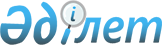 О некоторых мерах по оптимизации деятельности центров обслуживания населенияПостановление Правительства Республики Казахстан от 11 ноября 2011 года № 1325
      В целях повышения эффективности деятельности центров обслуживания населения Правительство Республики Казахстан ПОСТАНОВЛЯЕТ:
      1. Создать Республиканское государственное предприятие на праве хозяйственного ведения "Центр обслуживания населения" Комитета по контролю автоматизации государственных услуг и координации деятельности центров обслуживания населения Министерства связи и информации Республики Казахстан (далее - Предприятие).
      2. Реорганизовать республиканские государственные учреждения путем присоединения их к Предприятию согласно приложению к настоящему постановлению.
      3. Определить:
      1) уполномоченным органом соответствующей отрасли в отношении Предприятия Комитет по контролю автоматизации государственных услуг и  координации деятельности центров обслуживания населения Министерства связи и информации Республики Казахстан;
      2) основным предметом деятельности Предприятия предоставление государственных услуг физическим и (или) юридическим лицам по принципу "одного окна" и их автоматизации.
      4. Комитету по контролю автоматизации государственных услуг и координации деятельности центров обслуживания населения Министерства связи и информации Республики Казахстан в установленном законодательством порядке обеспечить:
      1) представление на утверждение в Комитет государственного имущества и приватизации Министерства финансов Республики Казахстан устава Предприятия;
      2) государственную регистрацию Предприятия в органах юстиции;
      3) принятие иных мер, вытекающих из настоящего постановления.
      5. Утвердить прилагаемые изменения и дополнения, которые вносятся в некоторые решения Правительства Республики Казахстан.
      6. Настоящее постановление вводится в действие со дня подписания. Изменения и дополнения, которые вносятся в некоторые решения
Правительства Республики Казахстан
      1. Утратил силу постановлением Правительства РК от 28.08.2015 № 683.
      2. В постановлении Правительства Республики Казахстан от 15 апреля 2008 года № 339 "Об утверждении лимитов штатной численности министерств и иных центральных исполнительных органов с учетом численности их территориальных органов и подведомственных им государственных учреждений":
      в лимитах штатной численности министерств и иных центральных исполнительных органов, с учетом численности их территориальных органов и подведомственных им государственных учреждений, утвержденных указанным постановлением:
      в разделе 18:
      строки:
      "Министерство связи и информации Республики Казахстан с учетом его территориальных органов и подведомственных ему государственных учреждений, в том числе:                              9152
      Государственные учреждения, подведомственные Министерству связи и информации Республики Казахстан, в том числе:       8934"
      изложить в следующей редакции:
      "Министерство связи и информации Республики Казахстан с учетом его территориальных органов и подведомственных ему государственных учреждений, в том числе:                              481
      Государственные учреждения, подведомственные Министерству связи и информации Республики Казахстан, в том числе:       263";
           строку "Центры обслуживания населения           8671" исключить.
      3. Утратил силу постановлением Правительства РК от 11.03.2012 № 314. Перечень реорганизуемых республиканских
государственных учреждений
					© 2012. Қазақстан Республикасы Әділет министрлігінің «Қазақстан Республикасының Заңнама және құқықтық ақпарат институты» ШЖҚ РМК
				
Премьер-Министр
Республики Казахстан
К. МасимовУтверждены
постановлением Правительства
Республики Казахстан
от 11 ноября 2011 № 1325Приложение
к постановлению Правительства
Республики Казахстан
от 11 ноября 2011 года № 1325
№ п/п
Республиканские государственные учреждения
1
2
1
Республиканское государственное учреждение "Центр обслуживания
населения Акмолинской области"
2
Республиканское государственное учреждение "Центр обслуживания
населения Актюбинской области"
3
Республиканское государственное учреждение "Центр обслуживания
населения Алматинской области"
4
Республиканское государственное учреждение "Центр обслуживания
населения Атырауской области"
5
Республиканское государственное учреждение "Центр обслуживания
населения № 1 Восточно-Казахстанской области"
6
Республиканское государственное учреждение "Центр обслуживания
населения № 2 Восточно-Казахстанской области"
7
Республиканское государственное учреждение "Центр обслуживания
населения Жамбылской области"
8
Республиканское государственное учреждение "Центр обслуживания
населения Западно-Казахстанской области"
9
Республиканское государственное учреждение "Центр обслуживания
населения Карагандинской области"
10
Республиканское государственное учреждение "Центр обслуживания
населения Костанайской области"
11
Республиканское государственное учреждение "Центр обслуживания
населения Кызылординской области"
12
Республиканское государственное учреждение "Центр обслуживания
населения Мангистауской области"
13
Республиканское государственное учреждение "Центр обслуживания
населения Павлодарской области"
14
Республиканское государственное учреждение "Центр обслуживания
населения Северо-Казахстанской области"
15
Республиканское государственное учреждение "Центр обслуживания
населения Южно-Казахстанской области"
16
Республиканское государственное учреждение "Центр обслуживания
населения района Есиль города Астаны"
17
Республиканское государственное учреждение "Центр обслуживания
населения района Алматы города Астаны"
18
Республиканское государственное учреждение "Центр обслуживания
населения района Сарыарка города Астаны"
19
Республиканское государственное учреждение "Центр обслуживания
населения Алатауского района города Алматы"
20
Республиканское государственное учреждение "Центр обслуживания
населения Алмалинского района города Алматы"
21
Республиканское государственное учреждение "Центр обслуживания
населения Ауэзовского района города Алматы"
22
Республиканское государственное учреждение "Центр обслуживания
населения Бостандыкского района города Алматы"
23
Республиканское государственное учреждение "Центр обслуживания
населения Жетысуского района города Алматы"
24
Республиканское государственное учреждение "Центр обслуживания
населения Медеуского района города Алматы"
25
Республиканское государственное учреждение "Центр обслуживания
населения Турксибского района города Алматы"